Basic Life Support Vaardigheid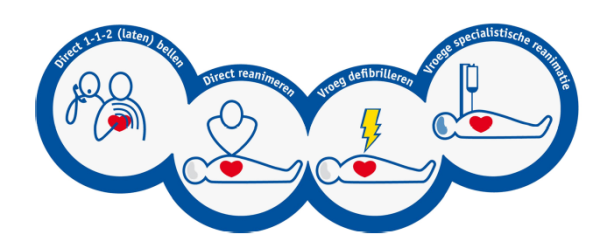 Korte toelichtingDeze module is het tweede onderdeel van het blended learningtraject Basic Life Support. In deze module vindt u meer achtergrondinformatie ter voorbereiding op de vaardigheidstraining Basic Life Support. Tijdens de vaardigheidstraining wordt u beoordeeld door een gecertificeerde BLS-instructeur op een aantal deelvaardigheden.LeerdoelenTijdens deze training leert u hoe u een patiënt moet reanimeren en hoe u een externe defibrillator bedient.DoelgroepDeze module is bedoeld voor alle medewerkers met een patiëntgebonden functie zoals: verpleegkundigen, polikliniekassistenten, voedingsassistenten, ziekenverzorgenden, OK medewerkers, functiemedewerkers, vroedvrouwen, transportmedewerkers e.a. Medewerkers die reeds deelnemen aan de vaardigheidstraining Advanced Life Support moeten deze training niet volgen.KenmerkenKenmerkenInitiatiefCommissie Reanimatie Amphia ZiekenhuisTypeVaardigheidstrainingInschrijvingAanvragen via de leidinggevendeKostenGeenCertificaatJaStudiebelasting1 uurAccreditatie V&VNJaAccreditatiepunten1